Gatim dhe pjekjeFurra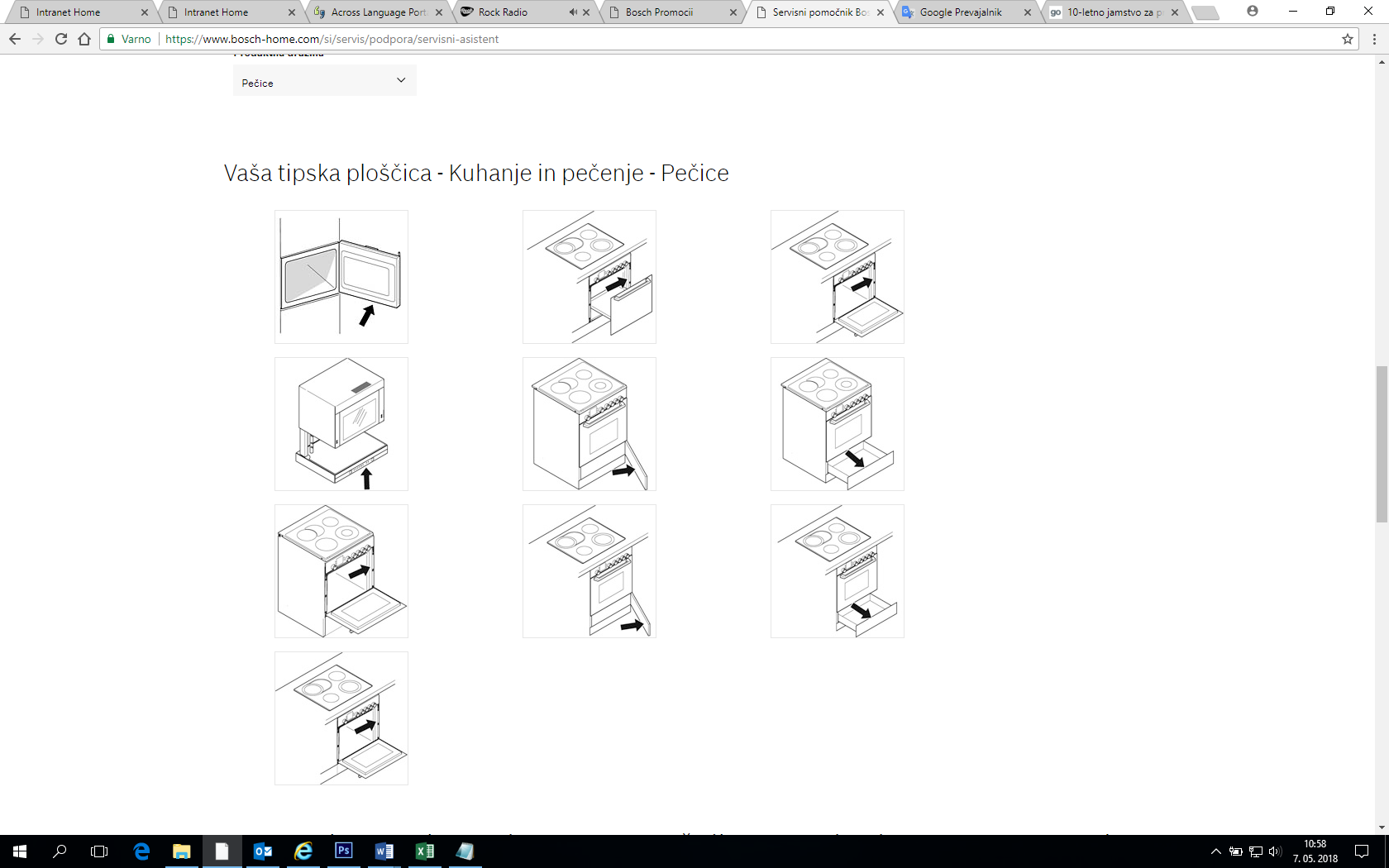 Pianura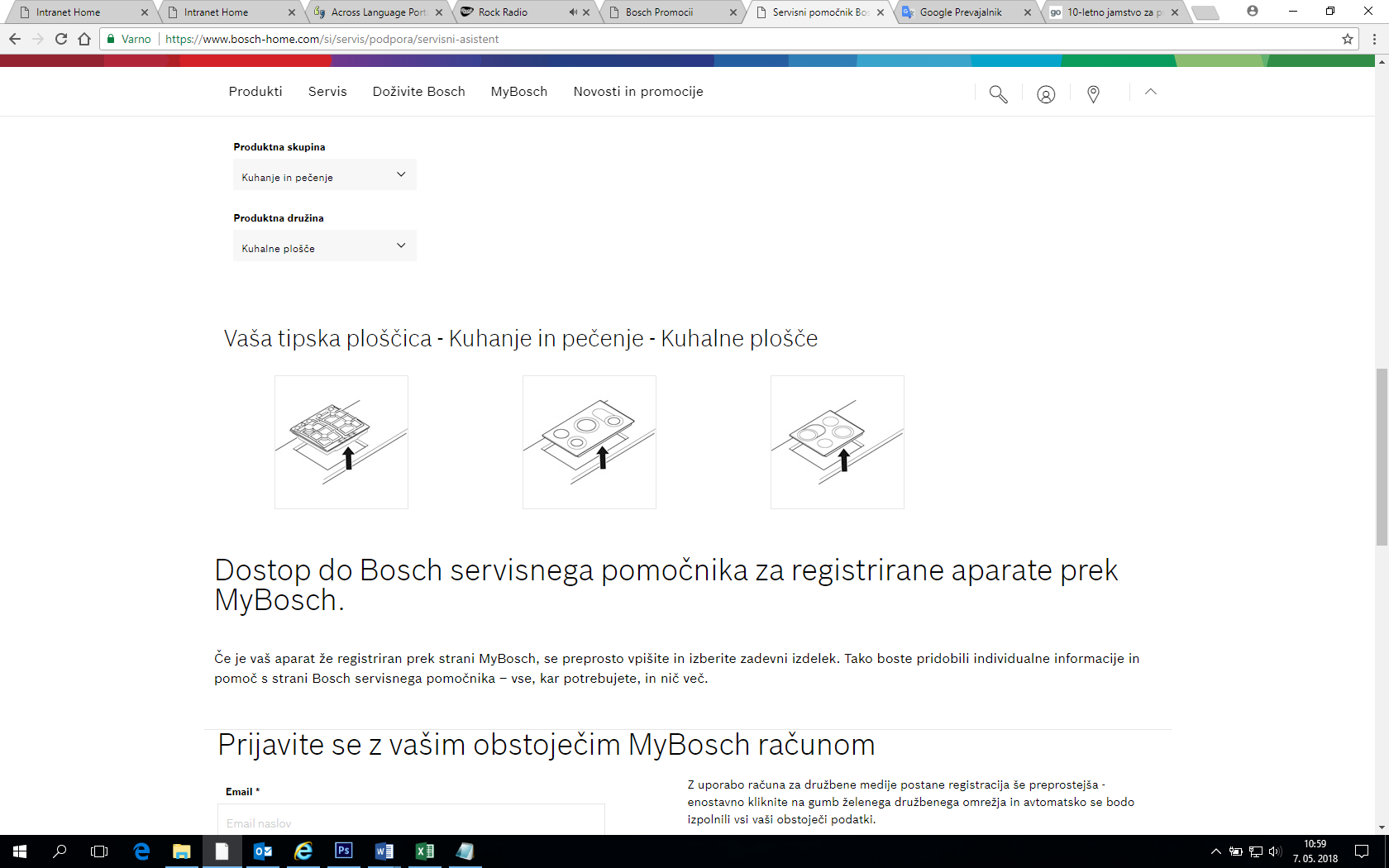 Aspiratorë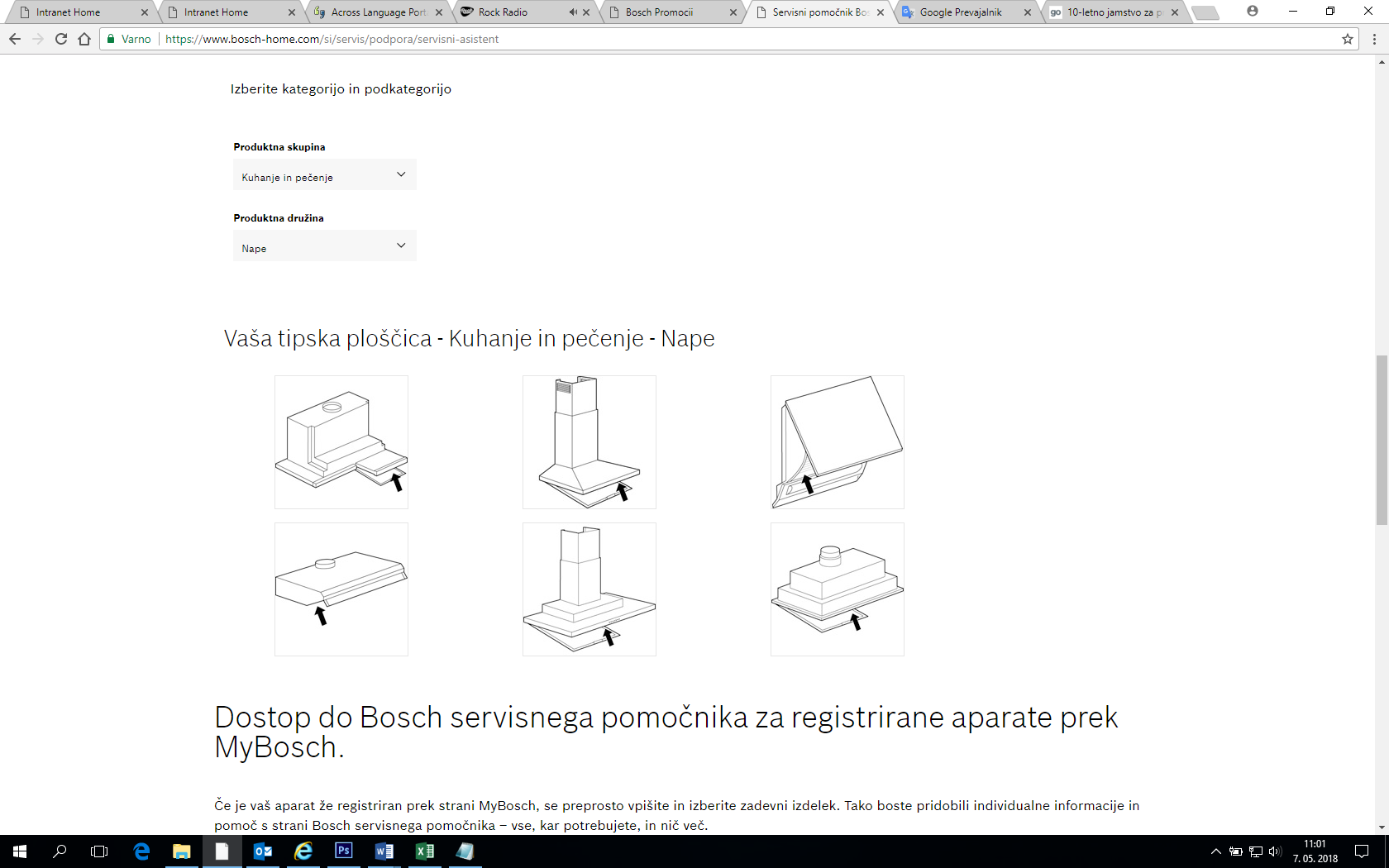 Furra mikrovalë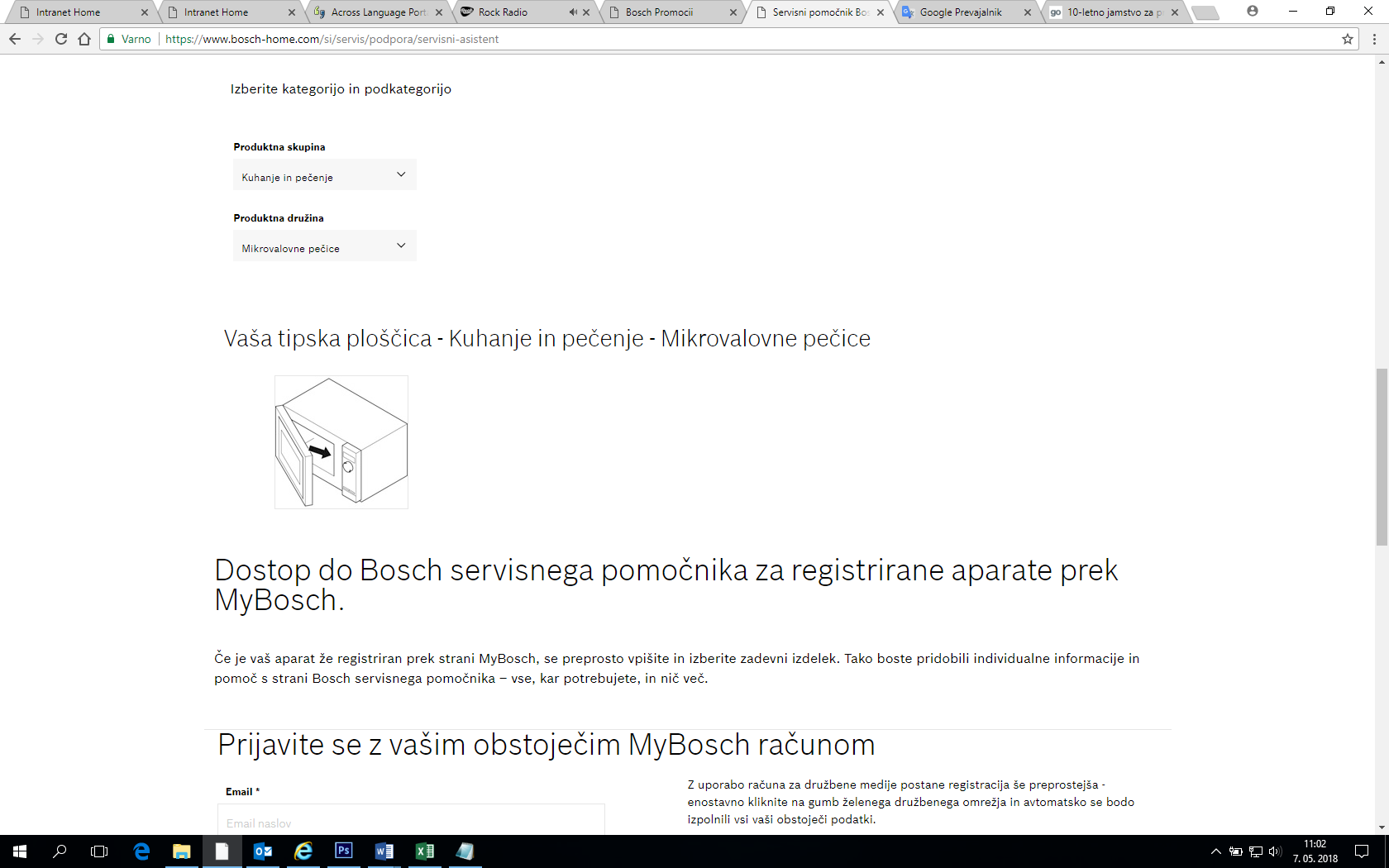 Furra me avull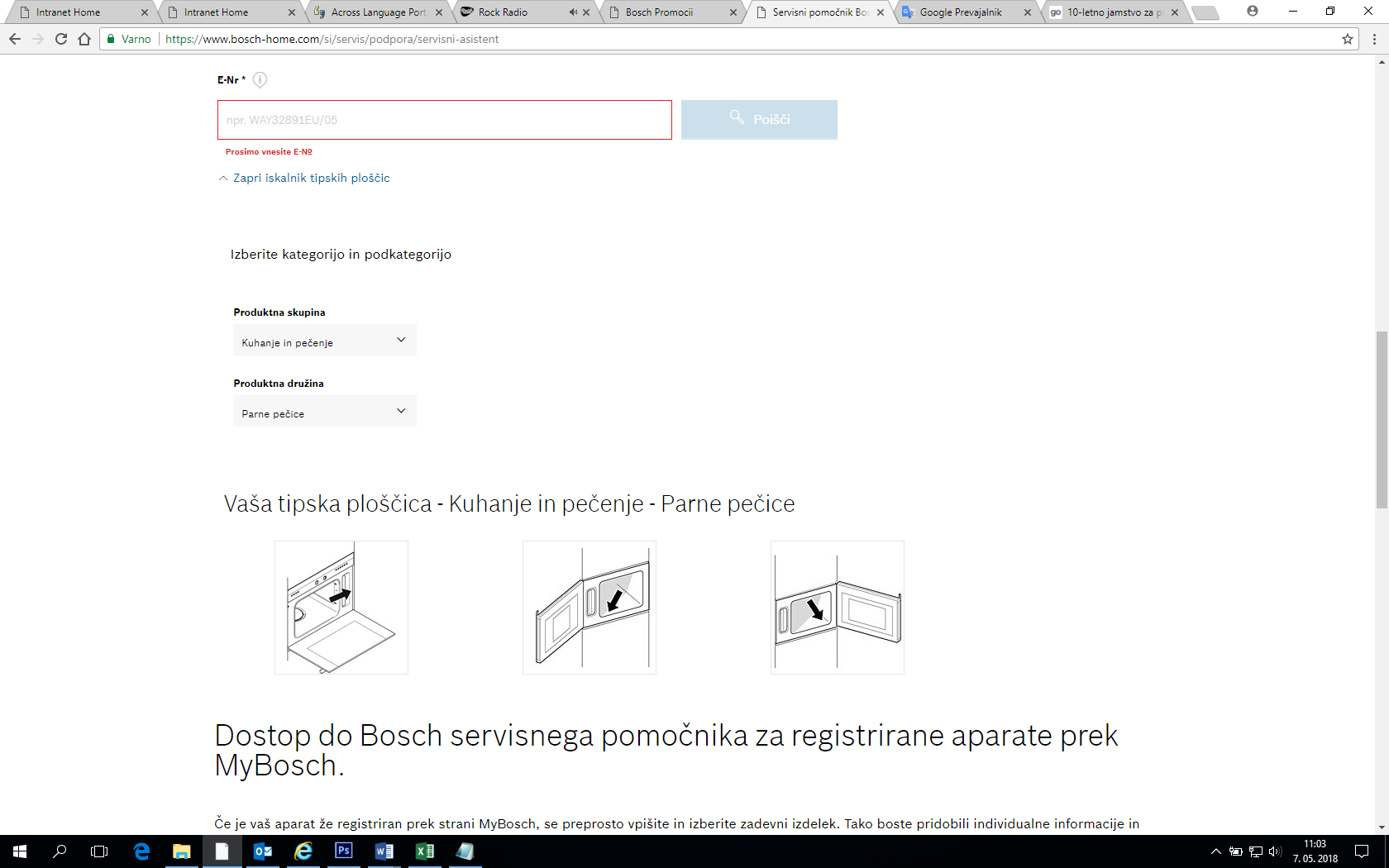 Larje dhe tharjeLavatriçe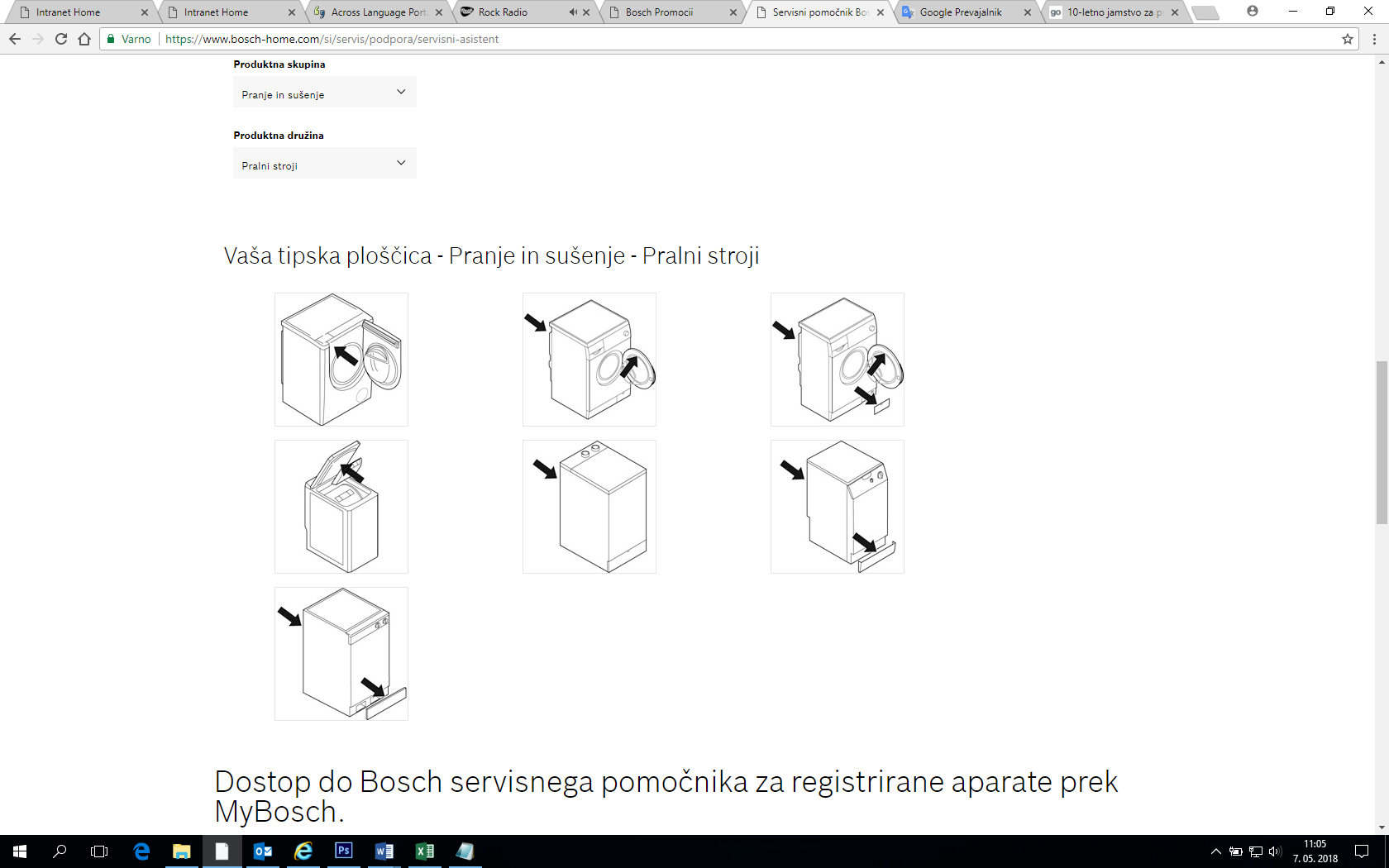 Tharëse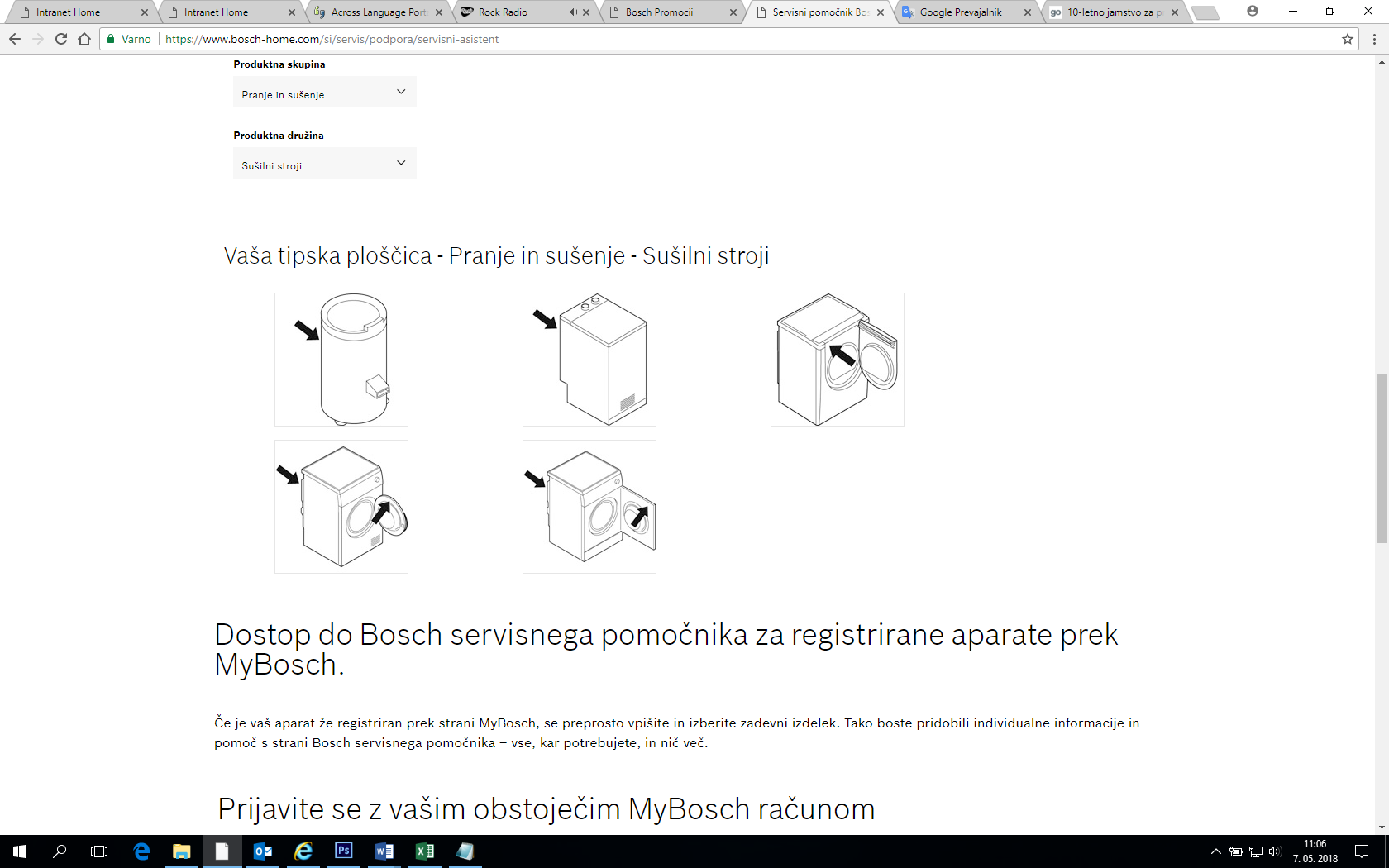 Lavastovilje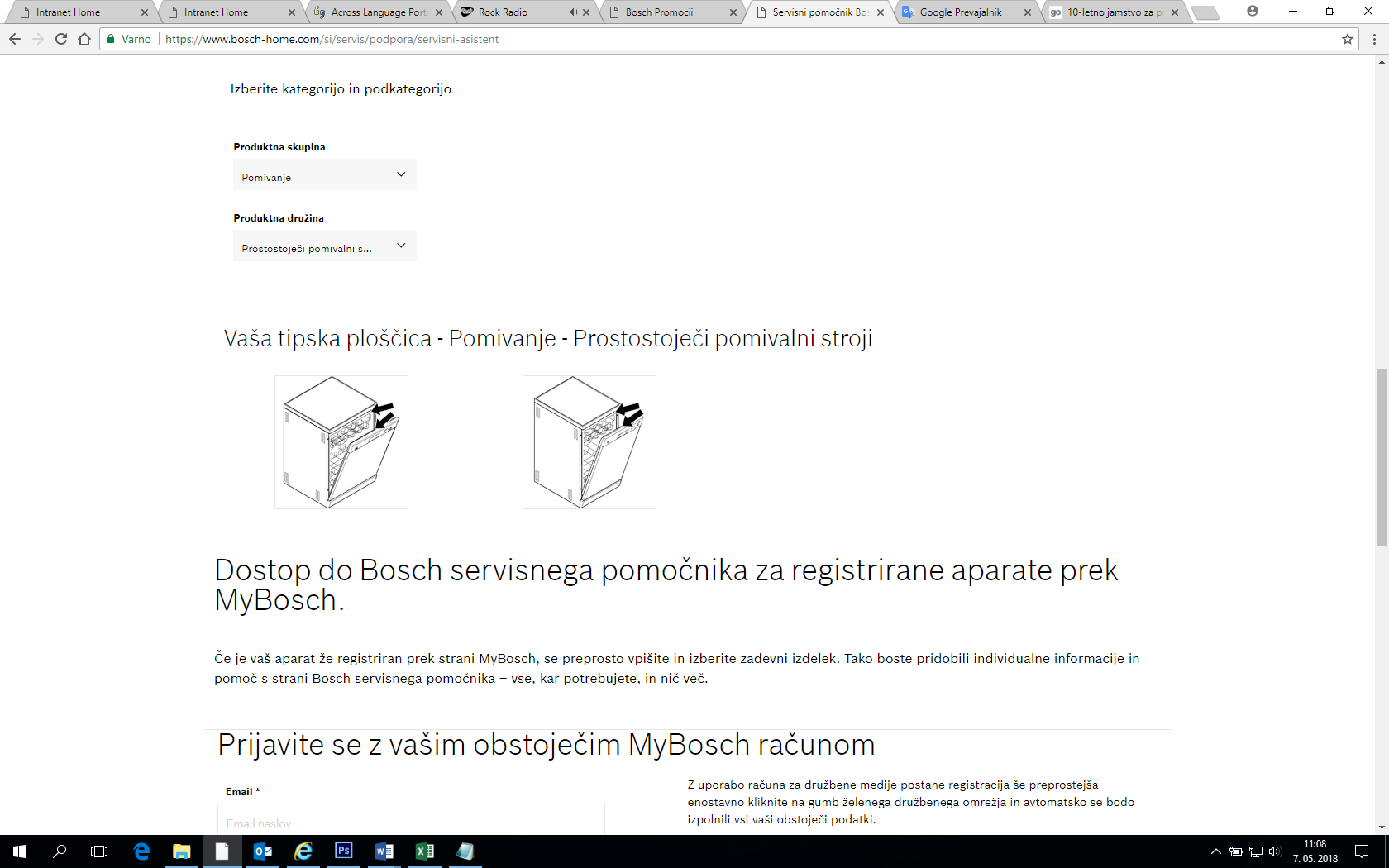 Ftohje dhe ngrirje Frigoriferë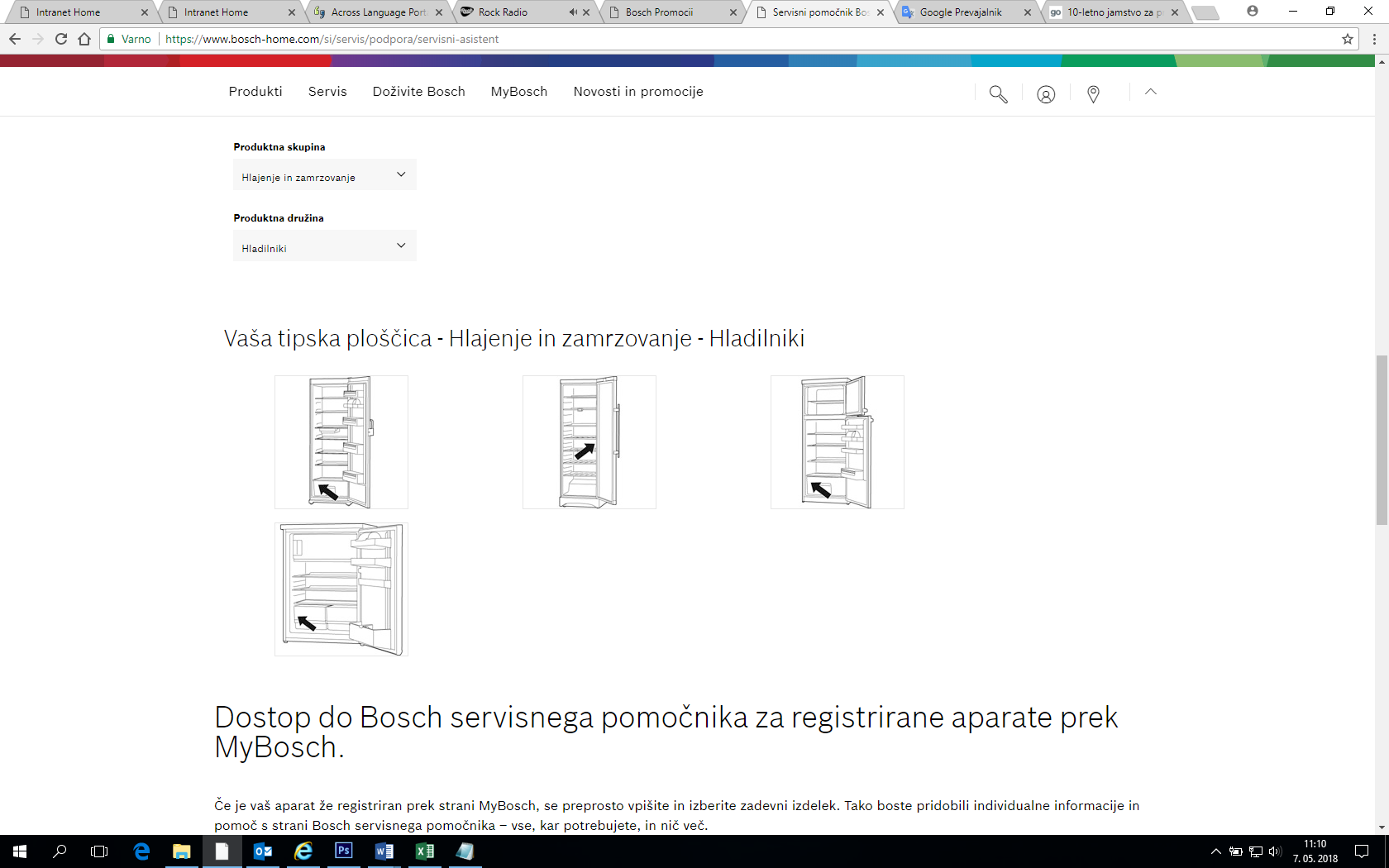 Frigoriferë me ngrirës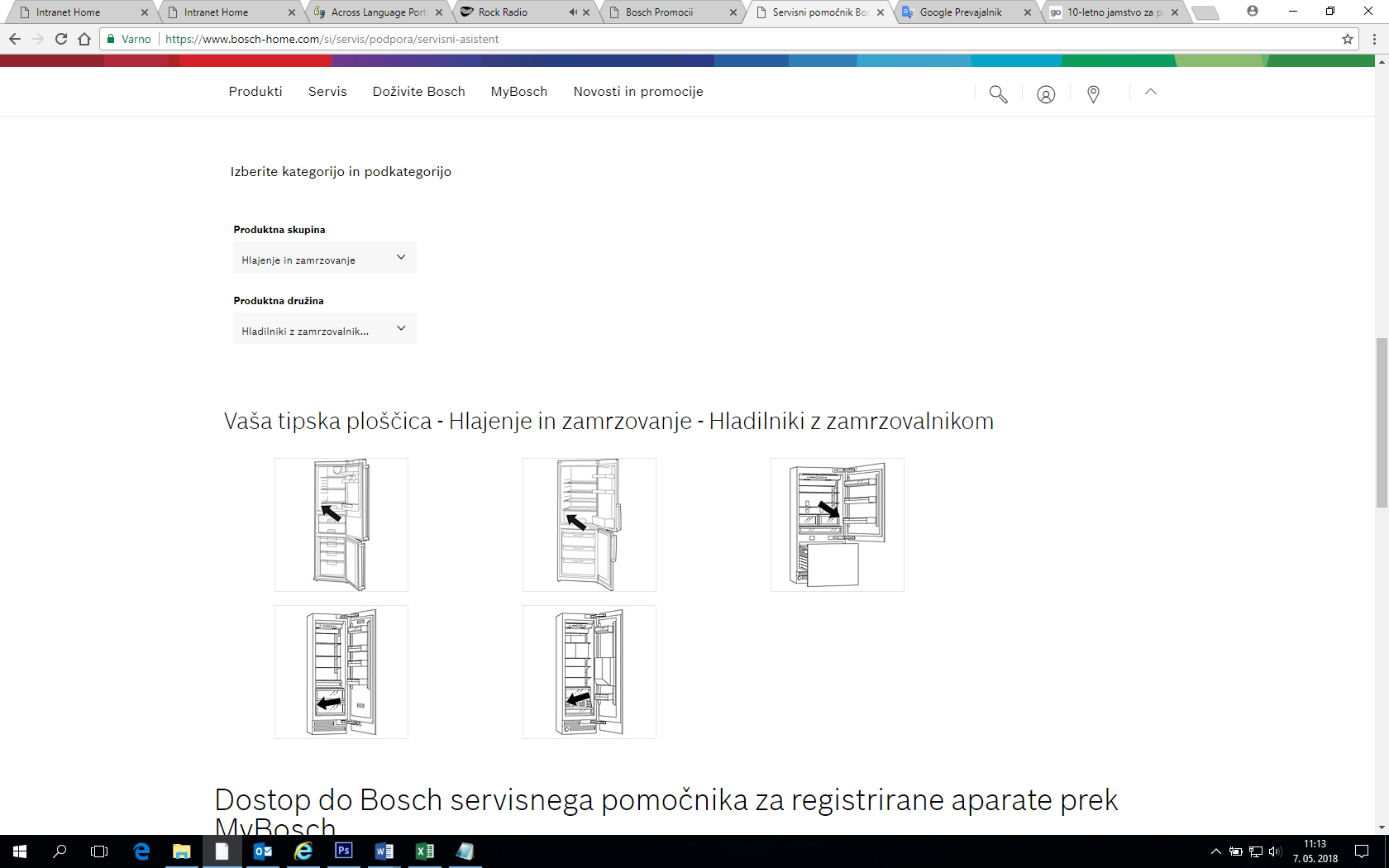 Ngrirës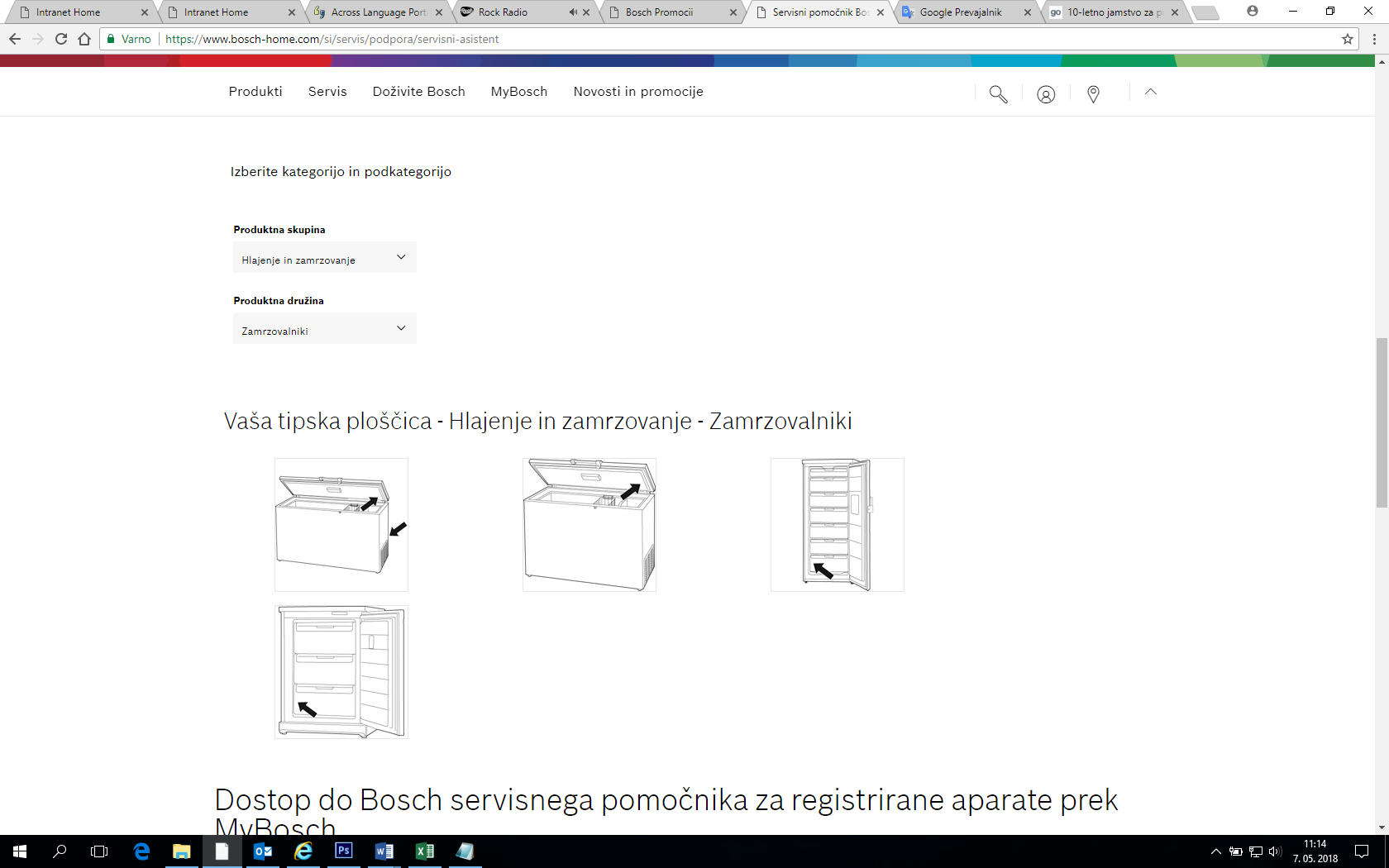 Kabinete për ruajtjen e verës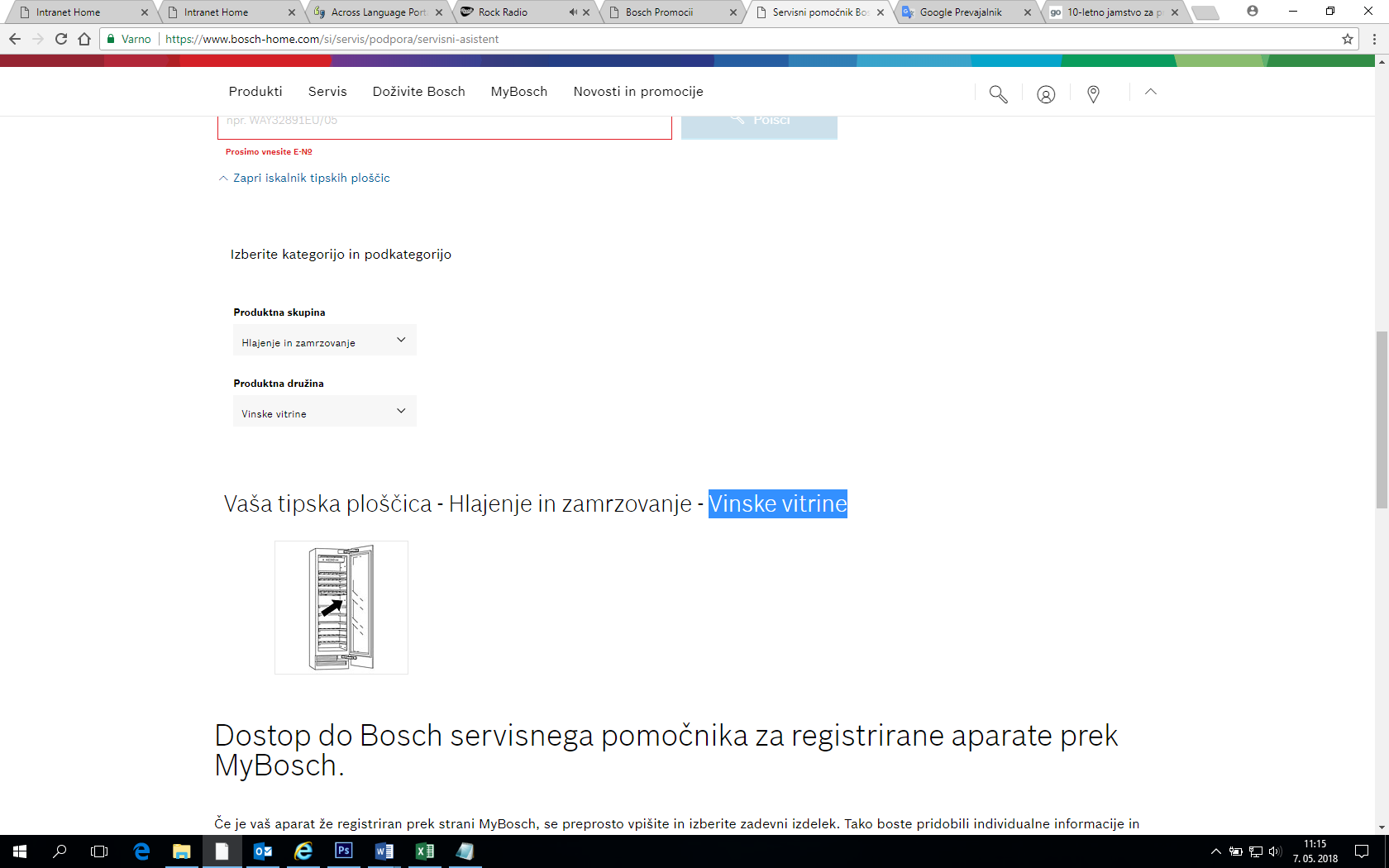 